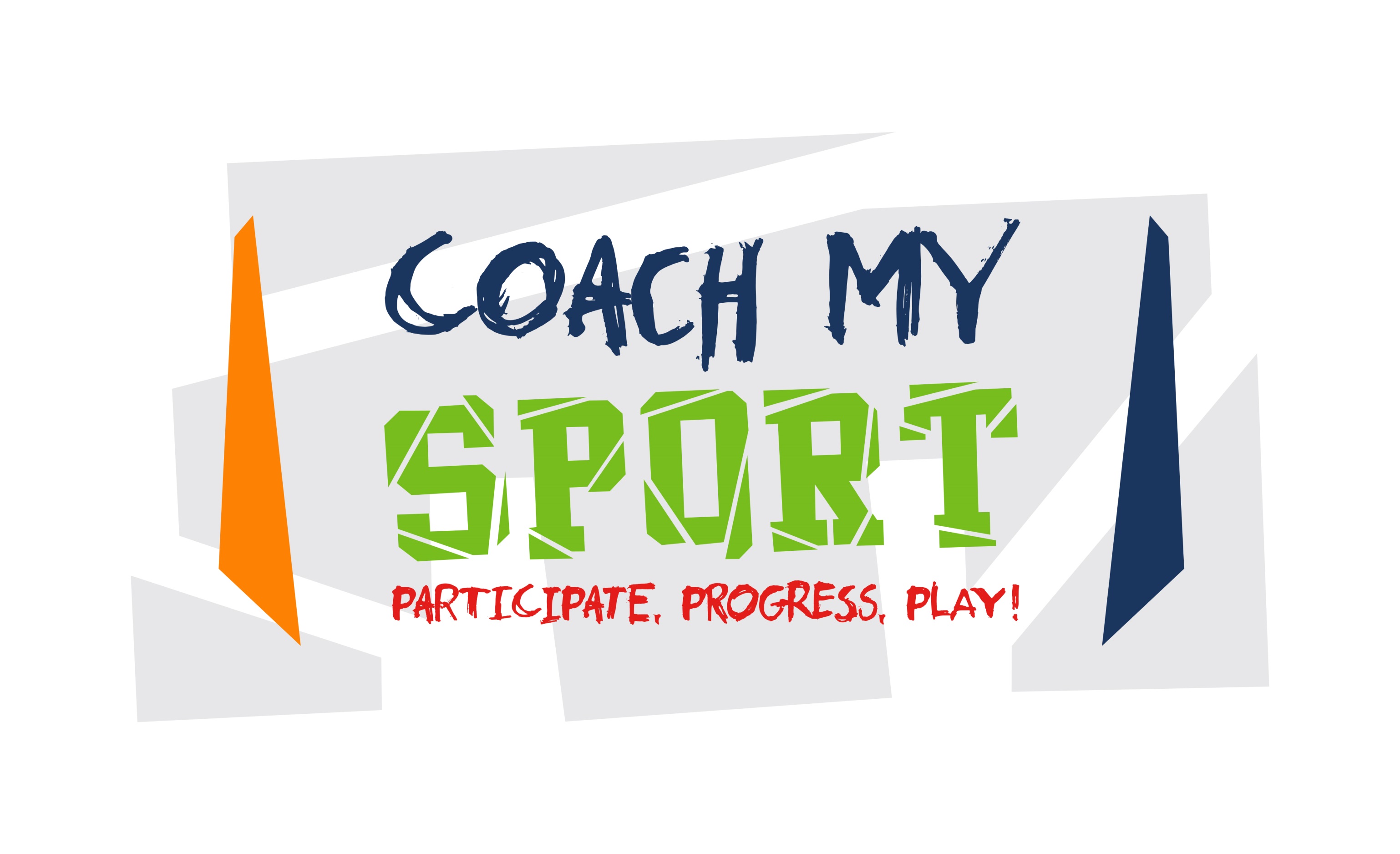 Please complete your details below. You will receive an email confirming your booking. Please note booking form and payment are required before your party can be confirmed. For more information contact Tony on 07590 900101 or by email: coachmysport@gmail.com * RequiredChild's Name and Surname*If more than 1 child, please include all namesChild 1: ____________________Child 2: ____________________Child's Date of Birth *Child 1: ____________________Child 2: ____________________Parent's Name and Surname *__________________________________________Home Address and Post Code *____________________________________________________________________________________________________________________________________________________________________________Telephone - Home *			Telephone - Mobile *__________________________		_____________________________Email Address *____________________________________________Date and Time of Party *____________________________________________Duration of Party * (please circle)1 hour (£55)Venue for Party *_____________________________________________Anticipated number of Children Attending *Final numbers need to be confirmed two days prior to the party._____________________________________________How will you be paying? *BACS: Account number: 16551968  Sort Code:80-22-60 - Please use your child's name and surname as reference. Cheque: Payable to Coach My Sport and sent to 12C Leny Road Callander FK17 8BABACSChequeTotal Amount *1 hour (£80) and 1.5 hours (£95)Please read the terms and conditions. *Our cost does not include the cost of hall hire, party food or drinks.Full payment is required in advance with the booking form.No bookings can be confirmed until a booking form has been received with full payment:Payment details as above. A full refund will be given if written cancellation is received within two weeks prior to the party date, if not we are unable to provide a refund. There is no minimum number of children but the maximum number is 25 and this would be dependant on the size of the hall.Party duration includes time for party food, drinks and cake.Although we run all the classes in a safe and secure environment Coach My Sport cannot be responsible for any accidents. The host parents need to make sure that they have spoken to all parents about taking photographs and videos plus have contact details of parents in case of emergencies.Please let parents know it’s a sports themed party so the children need to come dressed appropriately.I agree to the terms and conditions: Yes/No * delete as appropriateSigned: _______________________________  Date: ____________________